Fiche de travail 5ème (Partie II)Part I : RevisionA)Vocabulary :  «What’s French for ?»(Traduis les mots et expressions suivants en français)-To be dressed up to the nines :-A chalk :-The ground :-The ceiling :-A pencil case :-The wall :-A pencil :-A ruler :-A corridor :-A corner :-To get along with someone :B) Grammar : Simple present 1) Donne la forme des phrases suivantes : (forme affirmative, forme négative, forme interrogative).2) Ensuite traduis les phrases en français.a) Jake does not play netball at school. (Forme …………………………..)b) Does Scarlet know Mr Obama ?   (Forme…………………………..…..)c) My parents like cooking and dancing. (Forme………………………….)d) I watch netflix from 10:00 to 11:00 every night. (Forme………………….)e) Do you like playing football ? (Forme……………………………..)f) We do not like eating vegetables. (Forme…………………………..)Traduction des phrases en français :a) ………………………………………………………………………………………..b)…………………………………………………………………………………………c)…………………………………………………………………………………………e)…………………………………………………………………………………………f)…………………………………………………………………………………………. 3) Conjugue les verbes en gras au présent simple ensuite précise la forme de la phrase.I (not/like) watching reality tv programms because it is boring.………………………………………………………………….. (Forme………………)He always (tell) the truth to his friends.………………………………………………………………….(Forme……………….)(Understand/they) Spanish ?………………………………………………………………….(Forme……………….)4) Formule trois phrases de ton choix au présent simple en utilisant les 3 formes (affirmative, négative, interrogative) 1) ………………………………………………………………………………2)………………………………………………………………………………..3)………………………………………………………………………………..***Part II : At school A)classroom objects1)Retrouve les lettres manquantes pour chaque mot.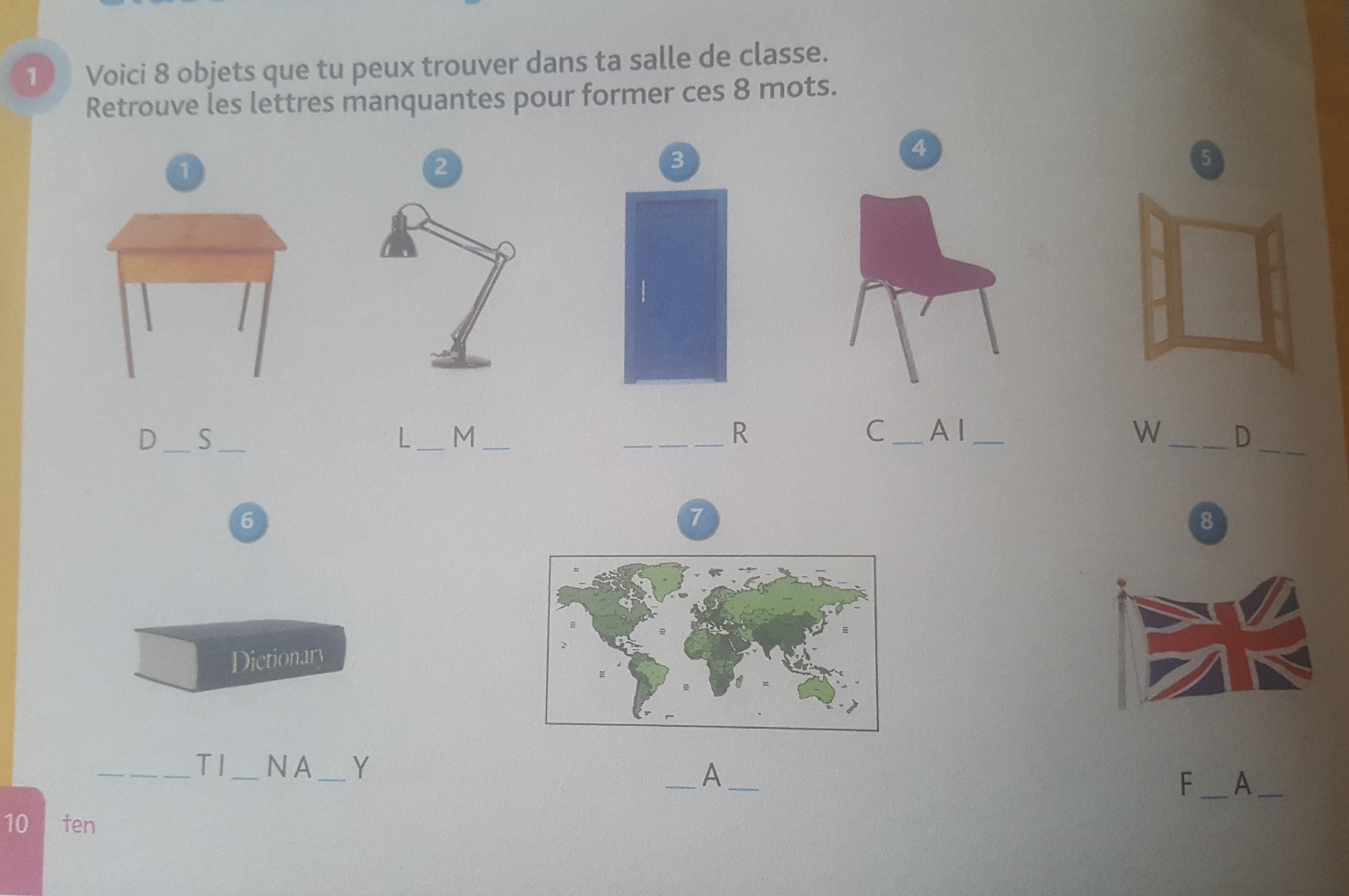 2) Une fois que tu as reconstitué les mots, cherche leurs traductions dans le dictionnaire. Ensuite entraîne toi à les prononcer, si tu as internet, écoute leurs prononciations.a)……………………………………………………………………………b)…………………………………………………………………………..c)…………………………………………………………………………..d)…………………………………………………………………………..e)…………………………………………………………………………..f)…………………………………………………………………………...g)…………………………………………………………………………...h)…………………………………………………………………………..3) Written task/tâche finale : En t’aidant de la « tool-box » ci-dessous et de ton cahier ; rédige un paragraphe en anglais concernant les points suivants : (5 à 10 lignes)a) Décris ton collège : taille, nombre d’élèves, tes matières, tes clubs, ton uniforme (l’aimes-tu, pourquoi ?), ton repas préféré à la cantine, ta matière préférée.b)  Décris ta salle de classe d’anglais : les objets (voir vocabulaires), la taille de la salle)c) Parle de ta classe : tes camarades (schoolmates), avec qui tu t’entends le mieux, ton/ta meilleur ami(e).d) Quelles sont tes futurs projets scolaires si tu en as ?………………………………………………………………………………………………Tool-box :Dans mon école il y a : In my school there is(singulier)/ there are (pluriel)Grand : BigPetit :  SmallUn élève : A pupilUn repas : A mealUne matière : A school subjectUn camarade de classe : a schoolmateJe m’entends bien avec : I get on well with (UK) ou I get along with (USA)Ma classe est géniale/ennuyeuse/bruyante : My class is great /boring/ noisyPlus tard j’aimerais faire : In the future I would like to do.***Part III/ Game : Puzzle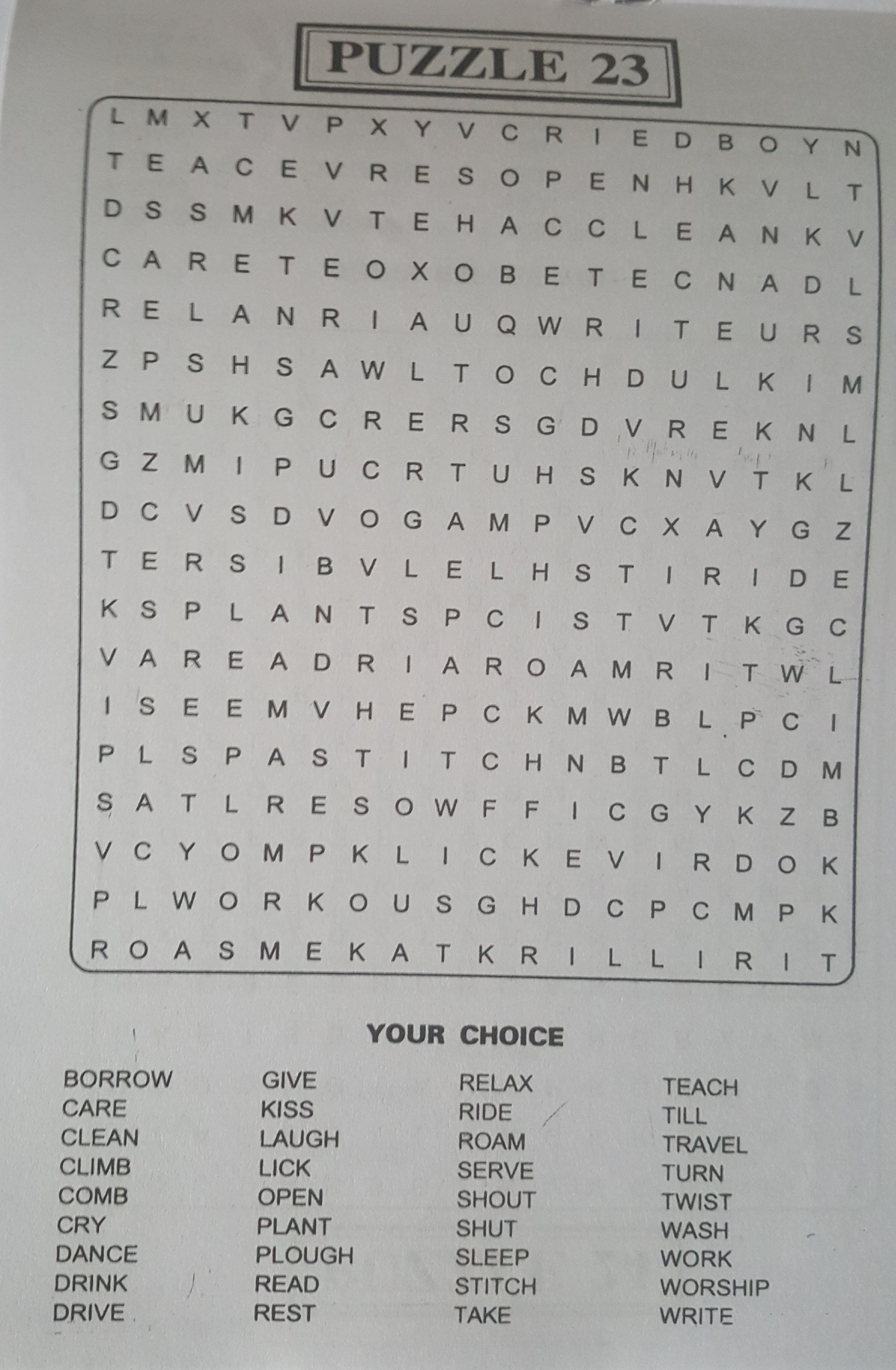 